Assignment #10 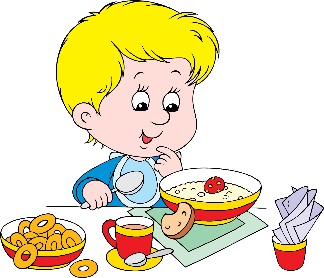 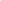 Mi desayuno/ Mi almuerzo You are going to visit your friends in Mexico. They want to do some grocery shopping before you arrive. Tell them all about things you like and dislike to eat. Choose breakfast (desayuno) or lunch (almuerzo) and include as much information from our food chapter as possible.7 - 8You created a 6-8 sentence paragraph describing ONE meal. You used words from our vocabulary list.You included the verbs comer and beber, conjugated correctly. You used gusta(n) or encanta(n) properly. Some food/ drink items were described correctly with es/ son and adjectives.5 - 6You created a 6-8 sentence paragraph describing ONE meal. Your paragraph was well done and made sense. However, it had some errors with verb conjugation, adjectives or spelling.3 - 4Your paragraph was well done, but had some significant errors. Some of the grammatical structures were avoided or misused. Parts of the paragraph were difficult to follow, but your message was still understood.1 - 2You attempted the paragraph and made some useful sentences about foods and drinks. The paragraph was missing a variety of vocabulary, verbs and adjectives. It was very basic and more of a list of sentences.